Регистрационный номер №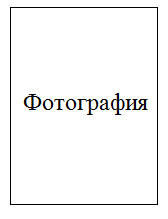 Ректору Религиозной организации – духовной образовательной организации высшего образования Русской Православной Церкви«Общецерковная аспирантура и докторантура им. святых равноапостольных Кирилла и Мефодия»протоиерею Максиму КозловуЗАЯВЛЕНИЕо приемеПрошу допустить меня к вступительным испытаниям и участию в конкурсе для поступления на обучение по основной образовательной программе высшего образования – программе магистратуры, направление подготовки 48.04.01 Теология, профиль (направленность) «Теология в общественном пространстве», очной формы обучения, на место, финансируемое за счет средств Русской Православной Церкви.Буду сдавать вступительные испытания:очно по месту нахождения ОЦАД;с использованием дистанционных технологий (подчеркнуть нужный вариант). Приоритеты зачисления по различным условиям поступления:Сведения об образовании и о документе (документах) установленного образца, отвечающего требованиям, указанным в п. 4 Правил приема:Индивидуальные достижения, предусмотренные гл. II Правил приема:Сведения о необходимости создания для поступающего специальных условий при проведении вступительных испытаний в связи с его инвалидностью или ограниченными возможностями здоровья (с указанием перечня вступительных испытаний и специальных условий) и о документе, подтверждающем инвалидность или ограниченные возможности здоровья, требующие создания специальных условий:Способ возврата поданных оригиналов документов в случае непоступления на обучение (в случае предоставления оригиналов): Дополнительные сведения:Настоящим подтверждаю следующие факты:1) ознакомление с информацией о необходимости указания в заявлении о приеме достоверных сведений и представления подлинных документов.2) ознакомление (в том числе через информационные системы общего пользования):с Правилами приема;с Уставом ОЦАД;с копией лицензии на осуществление образовательной деятельности (с приложением);с копией свидетельства о государственной аккредитации (с приложением) или с информацией об отсутствии указанного свидетельства;с образовательными программами и другими документами, регламентирующими организацию и осуществление образовательной деятельности, права и обязанности обучающихся;с информацией о проводимом конкурсе и об итогах его проведения.собственноручная подпись поступающего, фамилия, имя, отчестводата подачи заявления ОтИванова Ивана Ивановича, протоиереяИванова Ивана Ивановича, протоиереяИванова Ивана Ивановича, протоиереяИванова Ивана Ивановича, протоиереяИванова Ивана Ивановича, протоиереяИванова Ивана Ивановича, протоиереяИванова Ивана Ивановича, протоиереяИванова Ивана Ивановича, протоиерея(фамилия, имя, отчество - при наличии, сан, имя в постриге - при наличии)(фамилия, имя, отчество - при наличии, сан, имя в постриге - при наличии)(фамилия, имя, отчество - при наличии, сан, имя в постриге - при наличии)(фамилия, имя, отчество - при наличии, сан, имя в постриге - при наличии)(фамилия, имя, отчество - при наличии, сан, имя в постриге - при наличии)(фамилия, имя, отчество - при наличии, сан, имя в постриге - при наличии)(фамилия, имя, отчество - при наличии, сан, имя в постриге - при наличии)(фамилия, имя, отчество - при наличии, сан, имя в постриге - при наличии)(фамилия, имя, отчество - при наличии, сан, имя в постриге - при наличии)ГражданствоГражданствоРоссийская ФедерацияРоссийская ФедерацияРоссийская ФедерацияРоссийская ФедерацияРоссийская ФедерацияРоссийская ФедерацияРоссийская ФедерацияДата рожденияДата рожденияДата рождения01.01.198001.01.198001.01.198001.01.198001.01.198001.01.1980Реквизиты документа, удостоверяющего личностьРеквизиты документа, удостоверяющего личностьРеквизиты документа, удостоверяющего личностьРеквизиты документа, удостоверяющего личностьРеквизиты документа, удостоверяющего личностьРеквизиты документа, удостоверяющего личностьРеквизиты документа, удостоверяющего личностьТип документаТип документапаспортпаспортпаспортпаспортсерия, номер документасерия, номер документа0000 000000Дата выдачиДата выдачи01.01.199901.01.199901.01.199901.01.199901.01.199901.01.199901.01.1999Кем выданКем выданОтделом УФМС по городу МосквеОтделом УФМС по городу МосквеОтделом УФМС по городу МосквеОтделом УФМС по городу МосквеОтделом УФМС по городу МосквеОтделом УФМС по городу МосквеОтделом УФМС по городу МосквеАдрес регистрации поступающего:Адрес регистрации поступающего:Адрес регистрации поступающего:Адрес регистрации поступающего:Адрес регистрации поступающего:г. Москва, ул. Перовская, дом 45, кв. 3г. Москва, ул. Перовская, дом 45, кв. 3г. Москва, ул. Перовская, дом 45, кв. 3г. Москва, ул. Перовская, дом 45, кв. 3СНИЛС:СНИЛС:СНИЛС:СНИЛС:СНИЛС:003-003-003 00003-003-003 00003-003-003 00003-003-003 00Почтовый адрес: 123456, г. Москва, ул. Перовская, дом 45, кв. 3Почтовый адрес: 123456, г. Москва, ул. Перовская, дом 45, кв. 3Почтовый адрес: 123456, г. Москва, ул. Перовская, дом 45, кв. 3Почтовый адрес: 123456, г. Москва, ул. Перовская, дом 45, кв. 3Почтовый адрес: 123456, г. Москва, ул. Перовская, дом 45, кв. 3Почтовый адрес: 123456, г. Москва, ул. Перовская, дом 45, кв. 3Почтовый адрес: 123456, г. Москва, ул. Перовская, дом 45, кв. 3Почтовый адрес: 123456, г. Москва, ул. Перовская, дом 45, кв. 3Почтовый адрес: 123456, г. Москва, ул. Перовская, дом 45, кв. 3Адрес электронной почты:Адрес электронной почты:Адрес электронной почты:Адрес электронной почты:00@000.ru00@000.ru00@000.ru00@000.ru00@000.ruНомер телефона: Номер телефона: Номер телефона: Номер телефона: +7 (000) 000-00-00+7 (000) 000-00-00+7 (000) 000-00-00+7 (000) 000-00-00+7 (000) 000-00-00№ приоритетаНаправление подготовкиПрофильФорма обучения48.04.01 ТеологияПравославная теология. Внешние церковные связиОчная48.04.01 ТеологияПравославная теология. Внешние церковные связиЗаочная48.04.01 ТеологияПравославная теология. Каноническое правоОчная48.04.01 ТеологияТеология в общественном пространствеОчнаяМесто сдачи вступительных испытанийИмею               высшееИмею               высшееобразование,    полученное в образовательной организации Федеральное государственное бюджетное образовательное в образовательной организации Федеральное государственное бюджетное образовательное в образовательной организации Федеральное государственное бюджетное образовательное учреждение высшего образования «Московский государственный университет имени М. В. учреждение высшего образования «Московский государственный университет имени М. В. учреждение высшего образования «Московский государственный университет имени М. В. Ломоносова»Ломоносова»Ломоносова»Наименование документа диплом бакалаврадиплом бакалавраУровень образованиябакалавриат(бакалавриат, специалитет, магистратура, дипломированный специалист)(бакалавриат, специалитет, магистратура, дипломированный специалист)(бакалавриат, специалитет, магистратура, дипломированный специалист)Серия 000000Серия 000000номер 00000000Дата выдачи 23 июня 2021 годаДата выдачи 23 июня 2021 годаНаличие статуса победителя (призера) всероссийской олимпиады студентов образовательных организаций высшего образования, проводимой в соответствии с планом, утвержденным Минобрнауки России: Да Нет  При наличии указать статус: Победитель  Призер Наличие статуса победителя или призера научных конкурсов, проводимых ОЦАД или Научно-образовательной теологической ассоциацией: Да  НетИндивидуальных достижений не имею Через операторов почтовой связи общего пользования, лично поступающему